Y3 Learning Project – SPACE 6th July 2020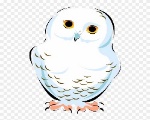 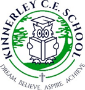 Hello our lovely Snowy Owls! I hope you are all doing ok! Here are this week’s activities for you to get stuck into. We’re missing you verymuch, however we love seeing all your work, photos and videos uploaded on Seesaw love Mrs Madin and Mrs Tate xY3 Learning Project – SPACE 6th July 2020Hello our lovely Snowy Owls! I hope you are all doing ok! Here are this week’s activities for you to get stuck into. We’re missing you verymuch, however we love seeing all your work, photos and videos uploaded on Seesaw love Mrs Madin and Mrs Tate xWeekly English tasksWeekly Maths Tasks Go to https://classroom.thenational.academy/subjects-by-year/year-3/subjects/english and scroll down to find: POETRY Lessons 1-5Go to https://classroom.thenational.academy/subjects-by-year/year-3/subjects/maths and scroll down to find: MEASURES L6-10Monday – L1 Reading Comprehension –word meaningMonday- L6 Compare capacity and volumeTuesday – L2 Reading Comprehension - InferenceTuesday  - L7 Ordering capacity and volumeWednesday – L3 Identifying the features of a textWednesday L8 Add and subtract capacity and volumeThursday – L4 SPAG focus- expanded noun phrasesThursday  L9 Solve problems involving capacity and volumeFriday – L5 Write a sound poemFriday L10 Estimate mass and capacityAdditional Writing Tasks  Additional Maths Tasks (or if no internet) Area and Perimeter Monday- ​Visit the Literacy Shed for this resource on ​Broken: Rock, Paper, Scissors. ​Or you can write a response to this: ​If I met an alien, I would…​ You could record your responses in a list to form a list poem and then perform it! Tuesday- ​Write a diary entry about what it would be like on a Space Station​.What do you miss about life on Earth? More inspiration ​here​. Wednesday Create a travel brochure for a planet of your choice or to promote space tourism in general. Make sure you include information about travel times, accommodation, food and things to do and see. Thursday- Write a story about a character who went into space​	 for the day. Think about which time openers (e.g. Later that day,) you could use and how you could build suspense to engage the reader. Friday- ​Create an information poster about ​Neill Armstrong.​ Use labels and captions. What diagrams could you include?    Monday- Take an A4 piece of paper and mark out a rectangle 12cm by​ 24cm. You are designing a vegetable patch and need to include the following areas: A carrot zone with a perimeter of 32cm, a pea zone with an area of 12cm squared, a strawberry zone with an area of 20cm squared and a perimeter of 18cm. Tuesday- Following on from yesterday, design 3 more zones of​ your choice but there must be a difference of at least 2cm between each of the areas! Wednesday- ​ ​‘Conquer the Area’. You will need: square paper or draw a square grid, 2 different colour pencils and 2 dice. Roll the dice and multiply the two numbers together. Whoever rolled the dice draws this area on the square grid with their pencil. Fill up the whole page - whoever has taken up the most space wins! Thursday (other)- ​Practise counting in ​multiples of 50 and 100​ forwards and backwards. Record these sequences on paper.  Friday (other) - ​Visit ​this website​ for more space-themed activities or play this Space Rocks game​.    - Work on Numbots or Times Table Rockstars– you have your own login to access this. - Or play on Hit the Button - focus on number bonds, halves, doubles and times tables.- Or BBC Bitesize​ - ​lots of videos and learning opportunities here!Spellings – Weekly Reading TasksSilent letters: island   answer  write  wrapper  knife                  knock  thumb   doubt  half        calm Practise the Year 3/4 ​Common Exception​ words​ ​or ​spelling rules for Year Year​ ​3/4​ . ​Can you include some of these words in your writing tasks?Also phonic games: Phonics play   Top Marks  Spelling Monday- Try to recreate space and read a story e.g. under dark​ bed sheets with a torch or even in the garden under the stars (with supervision). Tuesday- ​Visit ​Worldbookonline​ and login using Username: wbsupport and Password: distancelearn. Select eBooks and search for the title’ ​A Place in Space’​. Read the book and complete the activities at the back. Wednesday- ​Read chapter 1 of ​Survival in Space: The Apollo 13 Mission with a grown up.​ Thursday- ​Explore the surface of Mars on the Curiosity Rover ​here​. What did you notice? What was most surprising?  Friday- ​Have a go at creating your own Book Bingo. See ​here​ for inspiration. Can you complete the game over the next week? Enjoy reading some books on Oxford Owls. How about reading a book for your friends in Snowy’s and uploading the video to Seesaw?Go on to Fiction Express https://en.fictionexpress.com/ and read the new chapter of our book. Have a go at the Quiz and Activities for the chapter!​ Learning Project - to be done throughout the week The project this week aims to provide opportunities for you to learn more about space. Learning may focus on our Solar System, the Sun and the Moon. It could look at life in outer space from the view of an astronaut and travelling through space.  Our Solar System- ​ ​Think about what you already know about space and create a mind map. Can you name the planets in our solar system? Can you remember them in order or create your own mnemonic to help them? Research the characteristics of the planets e.g What is it made of? What size is it? How close to the Sun is it? Temperature? Can you create a fact file, PowerPoint or Google Slide presentation on a planet of your choice? ​These facts​ about Mars or these ​facts about space​ may be a good starting point.  	 Blast off!- ​Design a new spacesuit suitable for an astronaut. You will need to consider which materials would be most suitable, comfortable for the astronauts and the temperature in space. Design a logo for the spacesuit too. Perhaps you could make this using materials from around the home?   Astronaut Aerobics-​  ​Astronauts have to be fit and agile for their missions to space. Have a go at designing an obstacle course in your garden or home space and put your agility to the test! Can you find your pulse and count your heart rate before and after exercising? ​Recommendation at least 2 hours of exercise a week. Out of this World- ​If space travel was made more accessible and you could go on holiday to space, would you like to be the first space tourist? Can you think of arguments for and against being the first space tourist? Is it unethical for millionaires to spend their money on space tourism or should they spend all their money on reducing poverty? Prepare a speech about this discussion point.  One Giant Leap for Mankind - ​Find out about Neil Armstron​g​. Who was he and what challenges did he have to overcome during his life? Can you write a biography or create a piece of drama about Neil Armstrong’s life and achievements?STEM Learning Opportunities #sciencefromhome  Mission X – Jump Training Stronger bones help astronauts stay safer while performing all of their assigned tasks – whether in a space vehicle, on the moon, Mars, or once back on Earth. Your bones become stronger when you do exercises that support your weight, such as running or jumping. Train like an astronaut by skipping on the spot for 60 seconds without stopping. Rest for 30 seconds. Repeat three times. Vary and extend by adding jumping jacks, travelling forward and by increasing length of time. You can find out more her​e.​ Sign up and access all of the Mission X resources her​e.​  Additional learning resources you may want to look at Learn some dance moves with Kidz Bop or relax with some yoga from Cosmic KidsSing, dance, keep active and keep happy!! 